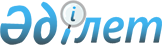 О внесении изменений в решение Жылыойского районного маслихата от 23 декабря 2019 года № 41-2 "О районном бюджете на 2020-2022 годы"Решение Жылыойского районного маслихата Атырауской области от 9 июня 2020 года № 47-4. Зарегистрировано Департаментом юстиции Атырауской области 16 июня 2020 года № 4666
      В соответствии с Бюджетным кодексом Республики Казахстан от 4 декабря 2008 года, подпунктом 1) пункта 1 статьи 6 Закона Республики Казахстан от 23 января 2001 года "О местном государственном управлении и самоуправлении в Республике Казахстан" и рассмотрев предложение акимата района об уточнении районного бюджета на 2020-2022 годы, Жылыойский районный маслихат РЕШИЛ:
      1. Внести в решение Жылыойского районного маслихата от 23 декабря 2019 года № 41-2 "О районном бюджете на 2020-2022 годы" (зарегистрированное в реестре государственной регистрации нормативных правовых актов за № 4563, опубликованное 13 января 2020 года в эталонном контрольном банке нормативных правовых актов Республики Казахстан) следующие изменения:
      в пункте 1:
      в подпункте 1)
      цифры "46 079 168" заменить цифрами "48 744 910";
      цифры "40 624 082" заменить цифрами "43 655 794";
      цифры "5 206 027" заменить цифрами "4 840 057";
      в подпункте 2):
      цифры "46 079 168" заменить цифрами "50 834 232";
      в подпункте 3):
      в строке чистое бюджетное кредитование цифры "7 953" заменить цифрами "262 782", в том числе:
      в строке бюджетные кредиты цифры "7 953" заменить цифрами "262 782";
      в подпункте 5):
      цифру "-0" заменить цифрами "-2 095 582";
      в подпункте 6):
      в строке финансирование дефицита (использование профицита) бюджета цифру "-0" заменить цифрами "2 095 582";
      в строке используемые остатки бюджетных средств цифру "0" заменить цифрами "1 834 493".
      пункт 6-исключить.
      2. Приложение 1 к указанному решению изложить в новой редакции согласно приложению к настоящему решению.
      3. Контроль за исполнением настоящего решения возложить на постоянную комиссию районного маслихата по вопросам бюджета, финансов, экономики и развития предпринимательства (У. Жакашев).
      4. Настоящее решение вводится в действие с 1 января 2020 года. Уточненный бюджет на 2020 год
					© 2012. РГП на ПХВ «Институт законодательства и правовой информации Республики Казахстан» Министерства юстиции Республики Казахстан
				
      Председатель сессии 

С. Балжигитов

      И.о секретаря маслихата 

Х. Жамалов
Приложение к решению Жылыойского районного маслихата от 9 июня 2020 года № 47-4Приложение 1 к решению Жылыойского районного маслихата от 23 декабря 2019 года № 41-2
Категория 
Категория 
Категория 
Категория 
Сумма

(тысяча тенге)
Класс
Класс
Класс
Сумма

(тысяча тенге)
Подкласс
Подкласс
Сумма

(тысяча тенге)
Наименование
Сумма

(тысяча тенге)
І. Доходы
48 744 910
1
Налоговые поступления
43655794
01
Подоходный налог
288000
1
Корпоративный подоходный налог
288000
04
Налоги на собственность
43209393
1
Налоги на имущество
43131491
3
Земельный налог
15806
4
Налог на транспортные средства
62096
05
Внутренние налоги на товары, работы и услуги
122989
2
Акцизы
15550
3
Поступления за использование природных и других ресурсов
53441
4
Сборы за ведение предпринимательской и профессиональной деятельности
50537
5
Налог на игорный бизнес
3461
08
Обязательные платежи, взымаемые за совершение юридически значимых действий и (или) выдачу документов уполномоченными на то государственными органами или должностными лицами
35412
1
Государственная пошлина
35412
2
Неналоговые поступления
29609
01
Доходы от государственной собственности
12789
5
Доходы от аренды имущества, находящегося в государственной собственности
3237
9
Прочие доходы от государственной собственности
9552
04
 Штрафы, пени, санкции, взыскания, налагаемые государственными учреждениями, финансируемыми из государственного бюджета, а также содержащимися и финансируемыми из бюджета (сметы расходов) Национального Банка Республики Казахстан 
300
1
 Штрафы, пени, санкции, взыскания, налагаемые государственными учреждениями, финансируемыми из государственного бюджета, а также содержащимися и финансируемыми из бюджета (сметы расходов) Национального Банка Республики Казахстан, за исключением поступлений от организаций нефтяного сектора 
300
06
Прочие неналоговые поступления
16520
1
Прочие неналоговые поступления
16520
3
Поступления от продажи основного капитала
219450
03
Продажа земли и нематериальных активов
219450
1
Продажа земли
163970
2
Продажа нематериальных активов
55480
4
Поступления трансфертов
4840057
01
Трансферты из нижестоящих органов государственного управления
10
3
Трансферты из бюджетов городов районного значения, сел, поселков, сельских округов
10
02
Трансферты из вышестоящих органов государственного управления
4840047
2
Трансферты из областного бюджета
4840047
Функциональная группа
Функциональная группа
Функциональная группа
Функциональная группа
Сумма 

(тысяча тенге)
Администратор бюджетных программ
Администратор бюджетных программ
Администратор бюджетных программ
Сумма 

(тысяча тенге)
Программа
Программа
Сумма 

(тысяча тенге)
Наименование
Сумма 

(тысяча тенге)
ІІ. Расходы
50834232
01
Государственные услуги общего характера
750035
112
Аппарат маслихата района (города областного значения)
23918
001
Услуги по обеспечению деятельности маслихата района (города областного значения)
23918
122
Аппарат акима района (города областного значения)
229500
001
Услуги по обеспечению деятельности акима района (города областного значения)
138726
003
Капитальные расходы государственных органов
7115
113
Целевые текущие трансферты нижестоящим бюджетам
83659
459
Отдел экономики и финансов района (города областного значения)
4355
003
Проведение оценки имущества в целях налогооблажения
3865
010
Приватизация, управление коммунальным имуществом, постприватизационная деятельность и регулирование споров, связанных с этим
490
459
Отдел экономики и финансов района (города областного значения)
58383
001
Услуги по реализации государственной политики в области формирования и развития экономической политики, государственного планирования, исполнения бюджета и управления коммунальной собственностью района (города областного значения)
56772
015
Капитальные расходы государственных органов
1611
467
Отдел строительства района (города областного значения)
150228
040
Развитие объектов государственных органов
150228
482
Отдел предпринимательства и туризма района (города областного значения)
28920
001
Услуги по реализации государственной политики на местном уровне в области развития предпринимательства и туризма
20307
003
Капитальные расходы государственных органов
8613
492
Отдел жилищно-коммунального хозяйства, пассажирского транспорта, автомобильных дорог и жилищной инспекции района (города областного значения)
200009
001
 Услуги по реализации государственной политики на местном уровне в области жилищно-коммунального хозяйства, пассажирского транспорта, автомобильных дорог и жилищной инспекции 
59051
113
Целевые текущие трансферты нижестоящим бюджетам
140958
801
Отдел занятости, социальных программ и регистрации актов гражданского состояния района (города областного значения)
54722
001
Услуги по реализации государственной политики на местном уровне в сфере занятости, социальных программ и регистрации актов гражданского состояния
54722
02
Оборона
29811
122
Аппарат акима района (города областного значения)
29811
005
Мероприятия в рамках исполнения всеобщей воинской обязанности
10184
006
Предупреждение и ликвидация чрезвычайных ситуаций масштаба района (города областного значения)
19627
04
Образование
8444459
464
Отдел образования района (города областного значения)
7451674
040
Реализация государственного образовательного заказа в дошкольных организациях образования
1317512
003
Общеобразовательное обучение
5795508
006
Дополнительное образование для детей 
338654
467
Отдел строительства района (города областного значения)
10796
024
Строительство и реконструкция объектов начального, основного среднего и общего среднего образования
10796
465
Отдел физической культуры и спорта района (города областного значения)
258863
017
Дополнительное образование для детей и юношества по спорту
258863
464
Отдел образования района (города областного значения)
723126
001
Услуги по реализации государственной политики на местном уровне в области образования
49866
005
Приобретение и доставка учебников, учебно-методических комплексов для государственных учреждений образования района (города областного значения)
181294
007
Проведение школьных олимпиад, внешкольных мероприятий и конкурсов районного (городского) масштаба
856
015
Ежемесячные выплаты денежных средств опекунам (попечителям) на содержание ребенка-сироты (детей-сирот), и ребенка (детей), оставшегося без попечения родителей
15956
022
Выплата единовременных денежных средств казахстанским гражданам, усыновившим (удочерившим) ребенка (детей)-сироту и ребенка (детей), оставшегося без попечения родителей
480
023
Методическая работа
16109
029
Обследование психического здоровья детей и подростков и оказание психолого- медико-педагогической консультативной помощи населению
20681
067
Капитальные расходы подведомственных

государственных учреждений и организаций
336156
113
Целевые текущие трансферты нижестоящим бюджетам
101728
06
Социальная помощь и социальное обеспечение
775399
464
Отдел образования района (города областного значения)
1769
030
Содержание ребенка (детей), переданного патронатным воспитателям
1769
801
Отдел занятости, социальных программ и регистрации актов гражданского состояния района (города областного значения)
743106
004
Программа занятости
256509
006
Оказание социальной помощи на приобретение топлива специалистам образования, социального обеспечения, культуры, спорта и ветеринарии в сельской местности в соответствии с законодательством Республики Казахстан
2750
007
Оказание жилищной помощи
800
009
Материальное обеспечение детей-инвалидов, воспитывающихся и обучающихся на дому
2500
010
Государственная адресная социальная помощь
228998
011
Социальная помощь отдельным категориям нуждающихся граждан по решениям местных представительных органов
92520
014
Оказание социальной помощи нуждающимся гражданам на дому
42532
017
Обеспечение нуждающихся инвалидов обязательными гигиеническими средствами и предоставление услуг специалистами жестового языка, индивидуальными помощниками в соответствии с индивидуальной программой реабилитации инвалида
83630
023
Обеспечение деятельности центров занятости населения
32867
801
Отдел занятости, социальных программ и регистрации актов гражданского состояния района (города областного значения)
30524
018
Оплата услуг по зачислению, выплате и доставке пособий и других социальных выплат
1100
050
Обеспечение прав и улучшение качества жизни инвалидов в Республике Казахстан
29424
07
Жилищно-коммунальное хозяйство
1761169
492
Отдел жилищно-коммунального хозяйства, пассажирского транспорта, автомобильных дорог и жилищной инспекции района (города областного значения)
566664
004
Обеспечение жильем отдельных категории граждан
22500
094
Представление жилищных сертификатов как социальная помощь
24750
028
Развитие коммунального хозяйства
98699
029
Развитие системы водоснабжения и водоотведения
4593
033
Проектирование, развитие и (или) обустройство инженерно-коммуникационной инфраструктуры
17076
058
Развитие системы водоснабжения и водоотведения в сельских населенных пунктах
399046
467
Отдел строительства района (города областного значения)
1194505
003
Проектирование и (или) строительство, реконструкция жилья коммунального жилищного фонда
1149668
004
Проектирование, развитие и (или) обустройство инженерно-коммуникационной инфраструктуры
42737
074
Развитие и/или сооружение недостающих объектов инженерно-коммуникационной инфраструктуры в рамках Государственной программы развития продуктивной занятости и массового предпринимательства на 2017 – 2021 годы "Еңбек"
2100
08
Культура, спорт, туризм и информационное пространство
682185
455
Отдел культуры и развития языков района (города областного значения)
108899
003
Поддержка культурно- досуговой работы
108899
465
Отдел физической культуры и спорта района (города областного значения)
31481
001
Услуги по реализации государственной политики на местном уровне в сфере физической культуры и спорта
17400
006
Проведение спортивных соревнований на районном (города областного значения) уровне
4250
007
Подготовка и участие членов сборных команд района (города областного значения) по различным видам спорта на областных спортивных

Соревнованиях
6200
032
Капитальные расходы подведомственных

государственных учреждений и организаций
3631
467
Отдел строительства района (города областного значения)
353945
008
Развитие объектов спорта
353945
455
Отдел культуры и развития языков района (города областного значения)
103751
006
Функционирование районных(городских)библиотек
103751
456
Отдел внутренней политики района (города областного значения)
9000
002
Услуги по проведению государственной информационной политики
9000
456
Отдел внутренней политики района (города областного значения)
41355
001
Услуги по реализации государственной политики на местном уровне в области информации, укрепления государственности и формирования социального оптимизма граждан
18272
003
Реализация мероприятий в сфере молодежной политики
22823
032
Капитальные расходы подведомственных

государственных учреждений и организаций
260
455
Отдел культуры и развития языков района (города областного значения)
22131
001
Услуги по реализации государственной политики на местном уровне в области развития языков и культуры
20671
010
Капитальные расходы государственных органов
813
032
Капитальные расходы подведомственных

государственных учреждений и организаций
120
113
Целевые текущие трансферты нижестоящим бюджетам
527
467
Отдел строительства района (города областного значения)
11623
011
Развитие объектов культуры
11623
10
Сельское, водное, лесное, рыбное хозяйство, особо охраняемые природные территории, охрана окружающей среды и животного мира, земельные отношения
83293
462
Отдел сельского хозяйства района (города областного значения)
31528
001
Услуги по реализации государственной политики на местном уровне в сфере сельского хозяйства
28365
099
Реализация мер по оказанию социальной поддержки специалистов
3163
800
Отдел ветеринарии и ветеринарного контроля района (города областного значения)
9083
001
Услуги по реализации государственной политики на местном уровне в сфере ветеринарии и ветеринарного контроля
8388
006
Организация отлова и уничтожения бродячих собак и кошек
695
463
Отдел земельных отношений района (города областного значения)
42682
001
Услуги по реализации государственной политики в области регулирования земельных отношений на территории района (города областного значения)
42586
007
Капитальные расходы государственных органов
96
11
Промышленность, архитектурная, градостроительная и строительная деятельность
62647
467
Отдел строительства района (города областного значения)
38252
001
Услуги по реализации государственной политики в области строительства на местном уровне
35850
017
Капитальные расходы государственных органов
2402
468
Отдел архитектуры и градостроительства района (города областного значения)
24395
001
Услуги по реализации государственной политики в области архитектуры и градостроительства на местном уровне
24395
12
Транспорт и коммуникации
253342
492
Отдел жилищно-коммунального хозяйства, пассажирского транспорта, автомобильных дорог и жилищной инспекции района (города областного 

значения)
253342
020
Развитие транспортной инфраструктуры
4800
023
Обеспечение функционирование автомобильных дорог
15296
037
Субсидирование пассажирских перевозок по социально значимым городским (сельским), пригородным и внутрирайонным сообщениям
232046
045
Капитальный и средний ремонт автомобильных дорог районного значения и улиц населенных пунктов
1200
13
Прочие
2484996
492
Отдел жилищно-коммунального хозяйства, пассажирского транспорта, автомобильных дорог и жилищной инспекции района (города областного 

значения)
2084996
085
Реализация бюджетных инвестиционных проектов в моногородах
1023000
096
Выполнение государственных обязательств по проектам государственно-частного партнерства
1061996
459
Отдел экономики и финансов района (города областного значения)
400000
012
Резерв местного исполнительного органа района (города областного значения)
400000
14
Обслуживание долга
2
459
Отдел экономики и финансов района (города областного значения)
2
021
Обслуживание долга местных исполнительных органов по выплате вознаграждений и иных платежей по займам из областного бюджета
2
15
Трансферты
35506894
459
Отдел экономики и финансов района (города областного значения)
35506894
006
Возврат неиспользованных (недоиспользованных) целевых трансфертов
92
007
Бюджетные изъятия
31342529
016
Возврат неиспользованных (недоиспользованных) целевых трансфертов
796
024
Целевые текущие трансферты из нижестоящего бюджета на компенсацию потерь вышестоящего бюджета в связи с изменением законодательства
70795
035
Возврат, использованных не по целевому назначению целевых трансфертов, выделенных из областного бюджета за счет целевого трансферта из Национального фонда Республики Казахстан
2513
038
Субвенции
981428
049
Возврат трансфертов общего характера в случаях, предусмотренных бюджетным законодательством
3032165
054
Возврат сумм неиспользованных (недоиспользованных) целевых трансфертов, выделенных из республиканского бюджета за счет целевого трансферта из Национального фонда Республики Казахстан
76576
III. Чистое бюджетное кредитование
6260
10
Сельское, водное, лесное, рыбное хозяйство, особо охраняемые природные территории, охрана окружающей среды и животного мира, земельные отношения
7953
462
Отдел сельского хозяйства района (города областного значения)
7953
008
Бюджетные кредиты для реализации мер социальной поддержки специалистов
7953
16
Погашение займов
1693
459
Отдел экономики и финансов района (города областного значения)
1693
005
Погашение долга местного исполнительного органа перед вышестоящим бюджетом
1693
Категория 
Категория 
Категория 
Категория 
Сумма

(тысяча тенге)
Класс
Класс
Класс
Сумма

(тысяча тенге)
Подкласс
Подкласс
Сумма

(тысяча тенге)
Наименование
Сумма

(тысяча тенге)
V. Дефицит (профицит) бюджета
-2 095 582
VI. Финансирование дефицита (использование профицита) бюджета
2095582
5
Погашение бюджетных кредитов
1693
01
Погашение бюджетных кредитов
1693
1
Погашение бюджетных кредитов, выданных из государственного бюджета
1693
7
Поступление займов
262782
01
Внутренние государственные займы
262782
2
Договоры займа
262782
8
Используемые остатки бюджетных средств
1834493
01
Остатки бюджетных средств
1834493
1
Свободные остатки бюджетных средств
1834493